Dear Schools, Welcome back to 2024 school year and another year of da Vinci Decathlon.  You are invited to participate in the 2024 da Vinci Decathlon which will have registrations open on the 1 February 2024. Once registrations have reached capacities your school will be placed on an waitlist and notified. Entry: You may enter one team of eight students in any or all of the relevant year groups: Years 5, 6, 7, 8, 9, and 10, pending on the offering at your host school. If a school enters a team with combined year levels, (e.g. students in Years 9 and 10), they must compete at the higher year level.   Due to the popularity of the competition, entries are limited and will be allocated on a first-come, first-served basis so we recommend you register as soon as possible.  Schools must choose to attend the location closest to their hosting school offering the competition. This is to ensure all schools that would like to participate are provided the opportunity to register and participate. Next steps: Regional 1st place winning teams are invited to attend the State competition if they are available to participate. State 1st place winning teams in years 7-10 are invited to Nationals in Sydney, if they are available to participate.  

Enquiries: Sherry-Ann Bieman (02) 9487 0481 or biemans@knox.nsw.edu.au or the hosting school contact. 

Payment for Decathlon: An invoice will be emailed by the hosting school. Program: The program and other related documents will be available on the da Vinci Decathlon website. Cost: Regional competition are $200 per team and State competition are $250 per team. Permission for photography, filming and media: By registering for the da Vinci Decathlon, you agree that students from your school may be photographed, filmed or interviewed and their likeness may appear online, on social media and in traditional media. Please note, photography and video permissions are a condition of entry for da Vinci Decathlon.Marking of Task Papers: All teachers are required to mark on the day of the competition.  Website: https://www.davincidecathlon.com/davinci/about/  view the site for resources and videos and previous results and registration link under the events tab for the locationThe Regional competition theme is Technology and Innovation      The State competition theme is Utopia Kind regards, Sherry Bieman Director of da Vinci Decathlon Executive Assistant to Deputy Headmaster Academics 7-12 Knox Grammar SchoolT: 029487 0481 | 2 Borambil Street, Wahroonga NSW 2076www.knox.nsw.edu.au
Disclaimer 
The information contained in this email and any attached files are strictly private and confidential. This email should be read by the intended addressee only. If the recipient of this message is not the intended addressee, please promptly delete this email and any attachments. Host SchoolYear level event dateREGISTRATION – Opens 1 Feb 2024REGIONALOvernewton Anglican Community College Year 7 & 83 May 2024https://form.jotform.com/233447511537860 STATEKorowa Anglican Girls’ School Year 5 & 630 April 2024https://form.jotform.com/233448364548869 STATE Methodist Ladies College Year 7Year 821 May 202422 May 2024https://form.jotform.com/233447906234862 STATE Camberwell Grammar School Year 9 & 1029 May 2024https://form.jotform.com/233447906234862 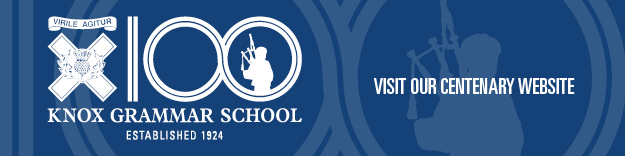 